衢州市妇幼保健院在线询价招标文件第一章　统用要求（第一章统用要求与第二章采购内容及要求不一致的，以第二章采购内容及要求为准）1、采购编号：政采云系统自动生成。2、采购人：衢州市妇幼保健院3、采购方式：在线询价。4、成交规则：最低价成交。5、合同版本：见采购文件合同文本，采购文件未提供合同文本的执行政采云系统政府采购格式合同。6、投标人资格要求:符合《中华人民共和国政府采购法》第二十二条规定；投标人应具备投标产品的经营资质；投标医疗器械产品须具备医疗器械经营许可证（备案证）本项目不接受联合体投标；7、付款方式验收合格后，30个工作日内支付合同金额的100%货款。8、质保金：不适用 9、售后服务9.1在项目验收完成后提供≥1年的免费维保服务。提供7×24小时技术支持服务。免费运行维护服务内，对采购人反映的任何问题响应时限为2小时内，如需现场维护，响应服务4小时内，特殊情况在24小时内无法修复的，须提供备用方案，保证项目的稳定运行。同时需满足采购内容及要求中的售后服务要求。10、培训10.1中标人应免费为采购人提供系统的操作、使用及维护的技术培训服务。10.2培训目标：通过培训，使项目所涉及设备（软件）使用人员和工程人员能全面了解整个系统，能顺利开展工作，确保整个系统安全可靠的运行，达到最大效益，也能促进系统使用人员增强维护和使用系统的技能。10.3培训方式：授课+现场操作应用指导。10.4培训资料：向用户提供整个应用系统的技术说明、操作说明和相关的文档；提供多种培训课程和技术知识讲座资料；详细的培训计划安排表等。10.5所有的安装、培训费用必须计入投标总价。11、交货及安装调试11.1安装地点：衢州市妇幼保健院（衢州市百汇路690号）院内指定地点。11.2安装完成时间：合同签订后，接到采购人通知30天内完成安装调试。投入试运行后，经相关培训后组织验收。经验收合格，正式交付使用。验收不合格的，进行退货处理，所有费用均由中标人承担。11.3安装标准：符合我国国家有关技术规范要求和技术标准。11.4安装调试过程中发生的费用由投标商负责。11.5在项目实施过程中，向医院提供齐全的电子版和书面的操作说明等文档。12、验收12.1投标人应提供项目相关软件、设备的有效验收文件（电子版及纸质版使用说明书、安装、调试、维护、操作手册，电器原理图和电器接线图（如有）），经采购人认可后，作为验收标准。采购人对项目验收合格后，双方共同签署验收合格报告。验收中发现软件、设备达不到验收标准或合同规定的性能指标，中标人必须修改相应内容，以满足采购人需求。12.2、验收费用由中标人负责。   13、质量要求：投标人投标的产品须为成套和完整的、全新出厂且符合国家质量标准及企业出产标准的合格产品。投标人所投产品的软件（如有）须为正版软件。14、提供医疗器械产品注册证（如需）。15、本采购文件中标注“▲”的条款必须满足，不能满足“▲”条款要求的投标无效。16、招标文件中提供的参考商标、品牌或标准（包括工艺、材料、设备、样本目录号码、标准等），是采购人为了方便投标人更准确、更清楚了解拟采购货物的技术规格和标准，并无限制性，投标人在投标中若选用替代商标、品牌或标准的，应优于或相当于参考商标、品牌或标准，且须得到采购人的认可。第二章　采购内容及要求1、 婴幼儿养育照护活动工具包2套，最高限价25300元/套。2、规格要求：养育照顾小组活动配套玩教具清单（每套）养育照顾小组活动配套玩教具清单（每套）养育照顾小组活动配套玩教具清单（每套）养育照顾小组活动配套玩教具清单（每套）养育照顾小组活动配套玩教具清单（每套）养育照顾小组活动配套玩教具清单（每套）养育照顾小组活动配套玩教具清单（每套）序号名称使用说明备注图片限价单套产品清单1北京乐米乐课程根据首都儿科研究所儿童早期综合发展研究室推荐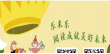 ￥25,300.0002儿基会书一本培训人员人手一本（另外制定购买）仅限养育包，不对外销售项目包                 配套资料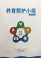 ￥25,300.001本3儿基会养育宣教卡每个月龄健康宣教用（仅限养育包，不对外销售）项目包                 配套资料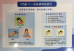 ￥25,300.001套(28张)4儿基会绘本一套6-35月龄-绘本阅读（仅限养育包，不对外销售）项目包                 配套资料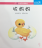 ￥25,300.001套（12本）5玩具娃娃所有月龄0-3月龄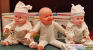 ￥25,300.003个6宝宝包被3个月内用-安抚小宝宝示范包被法  0-3月龄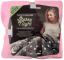 ￥25,300.007条7床中床低月龄宝宝睡眠安全示教0-3月龄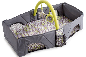 ￥25,300.001个8乳房模型3个月内 -母乳喂养示教0-3月龄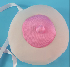 ￥25,300.001个9婴儿胃容量模型盒3个月内 -母乳喂养示教0-3月龄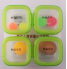 ￥25,300.001个10储奶杯多功能存储杯、可存储母乳、果汁辅食0-3月龄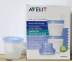 ￥25,300.0010个11奶瓶→鸭嘴杯→吸管杯合理使用奶瓶，正确引导从奶瓶到水杯的过渡，锻炼宝宝的口腔吸吮能力4-7月龄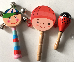 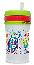 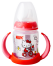 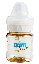 ￥25,300.007组12沙锤、摇铃、波浪鼓4月龄--探索玩具，练习追视、听力追踪，左右手换手拿物        
10月龄-练习爬行、捡玩具4-7月龄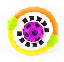 ￥25,300.007组13手偶玩具4月龄内-抓放物品展示4-7月龄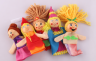 ￥25,300.007组14爬行玩具婴幼儿爬行训练4-7月龄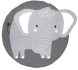 ￥25,300.001个15盘子、小碗、筷子和勺子6-12月-辅食制作示范4-7月龄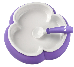 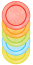 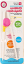 ￥25,300.007组16不锈钢小碗7月龄内-示范辅食制作用4-7月龄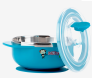 ￥25,300.001个17反穿衣6月龄-喂养实践、17、22月龄-一起画画4-7月龄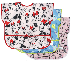 ￥25,300.005件18浴盆（折叠5、大2）8月龄-练习独立 21月龄-整理小球8-12月龄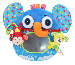 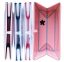 ￥25,300.005个19折叠浴盆-配套浴架8月龄-辅助宝宝洗浴试教8-12月龄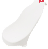 ￥25,300.001个20动物玩具毛绒小镜子8-12月身体部位的命名，毛绒玩具适合所有月龄8-12月龄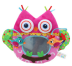 ￥25,300.007个21大毛巾8月龄-躲猫猫8-12月龄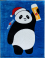 ￥25,300.007条22小纱巾（小围兜）8月龄-躲猫猫游戏，感知固体永存，围嘴两用8-12月龄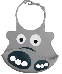 ￥25,300.007条23婴儿布书9月龄-手眼协调和精细动作的发育8-12月龄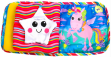 ￥25,300.005本24牙刷（口腔护理）10月龄-乳牙清洁。宝宝刷牙示范,做好口腔清洁8-12月龄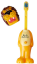 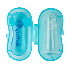 ￥25,300.007组25吹泡泡玩具10月龄以上，吹泡泡8-12月龄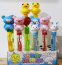 ￥25,300.0010个26大龙球12月以上 运动课用，可以多用途。8-12月龄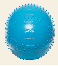 ￥25,300.001个27皮球13、14月龄-捡球、扔球
20月龄-滚球13-36月龄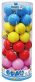 ￥25,300.001桶（含25个）28识物卡（动物水谷、蔬菜）14月龄-认识动物13-36月龄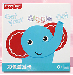 ￥25,300.001组（含4本）29动物模型玩具14月龄-认识动物13-36月龄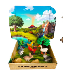 ￥25,300.001盒30磨牙牙胶15月龄-吸吮手指的处理13-36月龄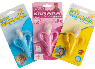 ￥25,300.007个31护理套装16月龄-宝宝个人卫生健康护理13-36月龄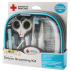 ￥25,300.001个32环保颜料/涂色毛笔/盘17月龄、22月龄-一绘画课、自制教玩具用起画画13-36月龄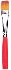 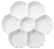 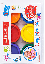 ￥25,300.007组（含3款）33马桶18月龄-如厕训练13-36月龄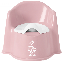 ￥25,300.005个34形状认知板（圆形、正方形、三角形三种即可）18-35月龄-感知物体的形状，
颜色和形状配对13-36月龄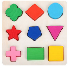 ￥25,300.007个35彩色积木18-35月龄-感知物体搭建用13-36月龄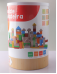 ￥25,300.001桶（含100个）36彩虹伞18月龄以上可以锻炼孩子空间方位感，可以培养胆量和对颜色的认知13-36月龄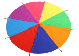 ￥25,300.001个37餐椅20月龄-宝宝吃饭实践训练13-36月龄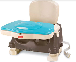 ￥25,300.001个38穿绳玩具21月龄-巧手穿绳13-36月龄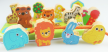 ￥25,300.007盒39套 杯22月龄比大小13-36月龄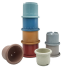 ￥25,300.007盒40海洋球彩色22月龄-整理小球13-36月龄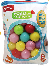 ￥25,300.001袋（含50个）41蜡笔 22-35个月都可以用13-36月龄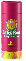 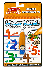 ￥25,300.007组（含2款）42轻质黏土（太空泥）33月龄-制作表情脸谱（配反穿衣）13-36月龄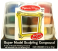 ￥25,300.001盒43儿童剪刀33月龄--制作表情脸谱 人手一套13-36月龄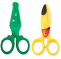 ￥25,300.002把44安全座椅宝宝安全出行示教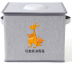 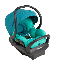 ￥25,300.001个45玩具消毒箱玩具消毒用养育包配套产品￥25,300.001个46小音箱每次活动必备硬件设施养育包配套产品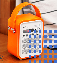 ￥25,300.001个47书包幼儿学前准备养育包配套产品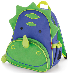 ￥25,300.001个48折叠布盒整理玩教具养育包配套产品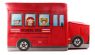 ￥25,300.001个49地垫 养育小组活动垫养育包配套产品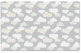 ￥25,300.002张50鞋套养育小组鞋套养育包配套产品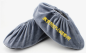 ￥25,300.0010双51大拉杆箱养育包外包装养育包配套产品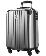 ￥25,300.001个52小拉杆箱外出单月龄养育照护用养育包配套产品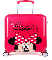 ￥25,300.001个53婴儿乳液不需要自备产品￥0.0054透明胶自制教玩具用自备产品￥0.0055双面胶自制教玩具，现场绘画用自备产品￥0.0056彩色A4打印纸打印上课要用到的图案自备产品￥0.0057白色A4打印纸自制教玩具用自备产品￥0.0058大白纸自制教玩具用自备产品￥0.0059胶棒粘贴用自备产品￥0.0060证书12月龄、24月龄、35月龄庆祝成长自备产品￥0.00